Radni odgoj ( 2 sata) – Radno -kreativne aktivnostiDanašnjim zadatkom potičemo koordinaciju ruke i oka te razvijamo finu motoriku ruke.Izrađujemo oblak s kapljicama u obliku srca.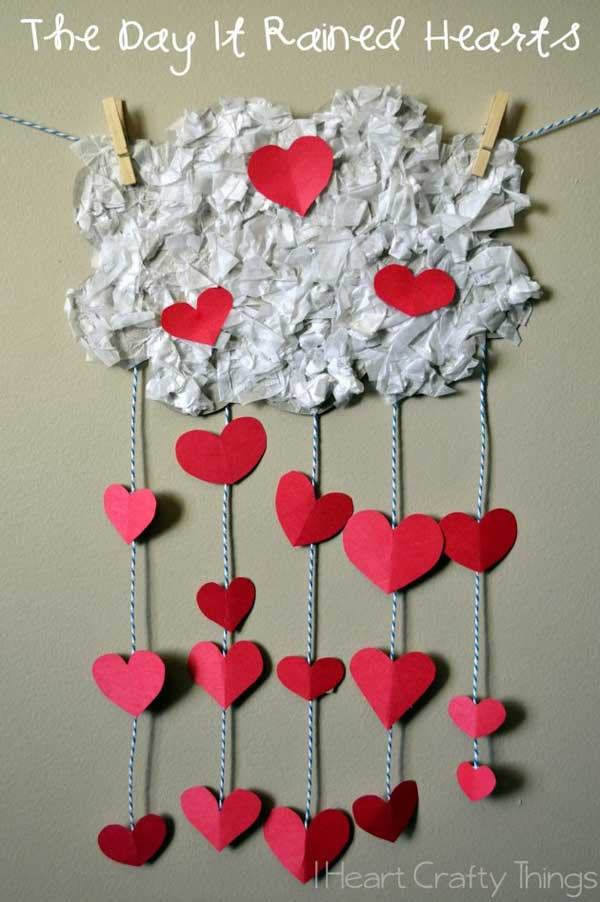 Na blok papiru zajedno s učenikom nacrtajte oblak. Molim Vas da ga učenik samostalno reže škarama, a vi mu samo pomognite pridržavajući i okrećući list papira.Zatim gužvajući komadiće bijelog papira ili ručnik papira učenik popunjava površinu oblaka ( najprije natrga papiriće , a zatim napravi veće kuglice, dio oblaka premaže se ljepilom na koje se lijepe kuglice/ izgužvani papirići)Kada je oblak gotova radimo srca od kolaž papira.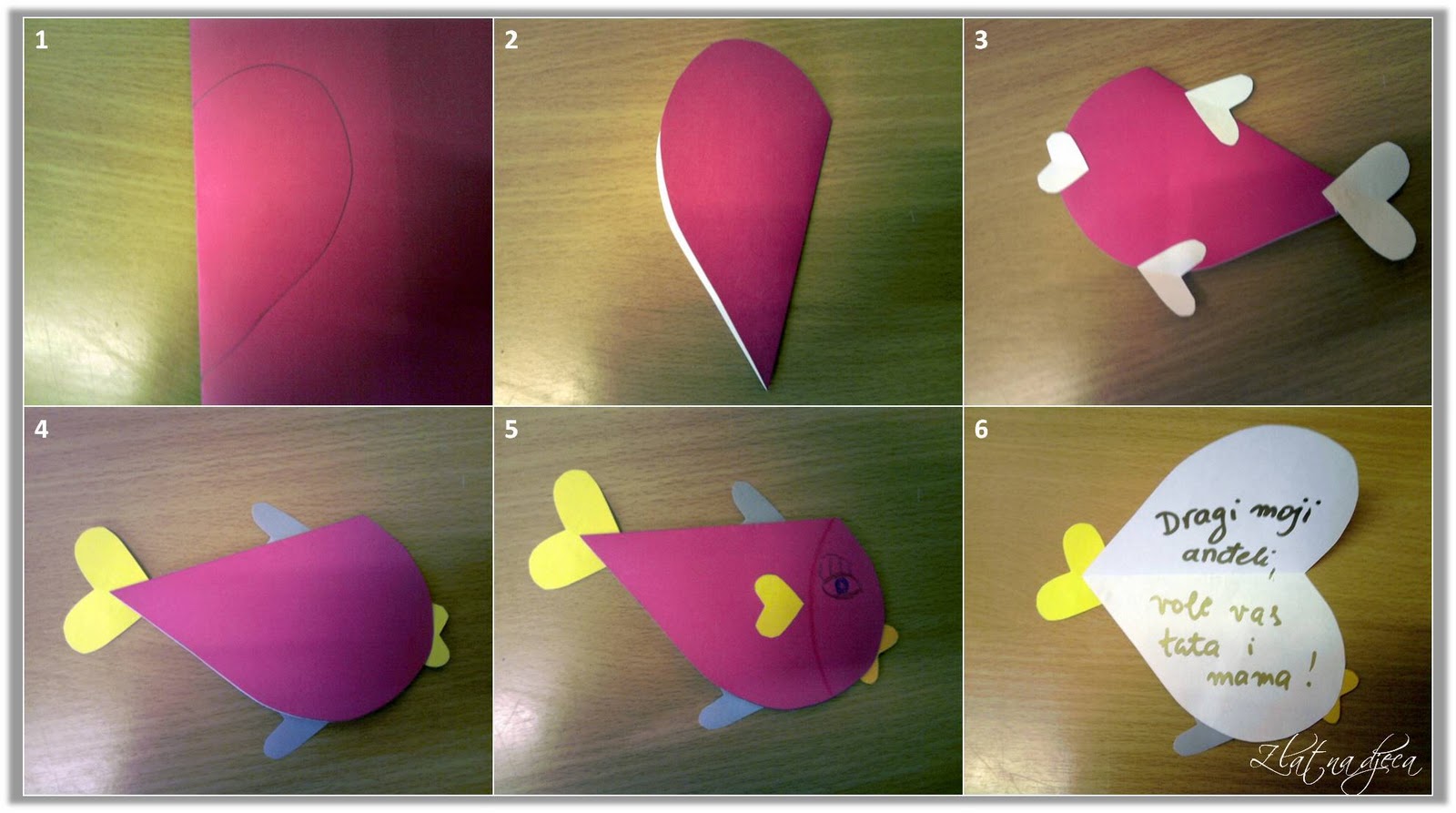 Papir preklopimo na pola ( pokažite učeniku kako da preklopi papir , zatim ga ponovo otvorite i zatražite od dijeteta da sada sam preklopi.Na preklopljenom papiru dijete crta polovicu srca ( ako je potrebno vodite ruku djeteta kod crtanja)Po zacrtanoj liniji učenik samostalno škarama reže srce ( pomoć se daje u obliku pridržavanja i okretanja papira. Molim Vas da učenik sam reže papir.)Kada su srca izrezana mogu se zalijepiti na trakice od papira ili neku drugu trakicu i zalijepiti na oblak.